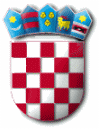 Na temelju članka 19. Zakona o službenicima i namještenicima u lokalnoj i područnoj (regionalnoj) samoupravi („Narodne novine“ broj 86/08, 61/11, 4/18, 96/18 i 112/19) Povjerenstvo za provedbu natječaja objavljujeOBAVIJESTu vezi provedbe natječaja za prijam u službu u Jedinstveni upravni odjel Općine Punat	U „Narodnim novinama“ broj 121/21 od dana 12. studenoga 2021. godine objavljen je Natječaj za prijam u službu u Jedinstveni upravni odjel Općine Punat na radno mjesto viši stručni suradnik za komunalno gospodarstvo i komunalni redar (1 izvršitelj/izvršiteljica), na neodređeno vrijeme, uz probni rad u trajanju od 3 mjeseca. OPIS POSLOVAViši stručni suradnik za komunalno gospodarstvo i komunalni redar obavlja sljedeće poslove:obavlja poslove komunalnog redarstva u granicama zakonom i odlukom o komunalnom redu danih ovlasti od rješavanja o pravima i obvezama građana, obavlja nadzor nad provedbom komunalnog reda te nalaže fizičkim i pravnim osobama radnje u svrhu održavanja komunalnog reda, nalaže uklanjanje predmeta, objekata ili uređaja koji su postavljeni bez odobrenja Općine, izdaje obvezne prekršajne naloge, predlaže pokretanje prekršajnog postupka te izriče novčane kazne na mjestu počinjenja prekršaja;vrši nadzor nad odlaganjem otpada suprotan Zakonu o održivom gospodarenju otpadom i nadzor sukladno ovlastima propisanim  Zakonom o građevinskoj inspekciji i inspekcijski nadzor nad nerazvrstanim cestama  u dijelu određenom Zakonom o cestama; izrađuje Program održavanja i Program gradnje komunalne infrastrukture za područje Općine Punat,  izrađuje izvješća o izvršenju Programa te prati izvršavanje Programa, izrađuje prijedloga Plana upravljanja pomorskim dobrom na području Općine Punat te praćenje izvršavanja Plana; nadzire izgradnju projekata iz nadležnosti Odsjeka te prati izvršavanje ugovora o izgradnji;vodi upravni postupak i donosi rješenja u upravnim stvarima iz svoje nadležnosti te izrađuje prijedloge akata za rad Općinskog vijeća i načelnika iz svoje nadležnosti; kontrolira i sudjeluje u postupku izdavanja akata za gradnju po pozivu upravnog odjela za prostorno uređenje, graditeljstvo i zaštitu okoliša PGŽ-a, izdaje potvrde glavnih projekata i posebne uvjete za izradu glavnih projekata, obavlja poslove tehničke pripreme za ishođenje potrebnih akata gradnje za potrebe Općine Punat, sudjeluje u pronalasku učinkovitih rješenja prometne infrastructure;  vodi upravni postupak i donosi rješenja u svezi zahtjeva za dodjelu koncesijskih odobrenja na pomorskom dobru sukladno odlukama Vijeća za davanje koncesijskih odobrenja na pomorskom dobru Općine Punat, obavlja administrativne poslove za Vijeće za davanje koncesijskih odobrenja na pomorskom dobru Općine Punat, izrada akata Vijeća za davanje koncesijskih odobrenja te vođenje Registra izdanih koncesijskih odobrenja; obavlja poslove koji uključuju izradu akata iz djelokruga JUO - prostorno-planskih dokumenata i dokumenata prostornog uređenja, stručnih podloga i studija, priprema i provodi stratešku procjenu utjecaja na okoliš u postupku izrade prostornih planova;vodi postupke javne nabave po ZJN, kao i postupke nabave po ZKG, koncesija po ZKG te jednostavnu nabavu iz nadležnosti Odjela;priprema i koordinira izradu svih obrazaca podataka i prijedloga za fondove na razini PGŽ, nadležnih ministarstava i EU, obavlja poslove prijave na razne fondove,  priprema i koordinira sve potrebne financijske i ekonomske analize i studije opravdanosti te prati i nadzire provedbu projekata sufinanciranih od strane fondova;koordinira u obavljanju poslova dezinsekcije, dezinfekcije i deratizacije i zaštite bilja; vodi evidencije nekretnina u registru nekretnina iz svoje nadležnosti; u skladu sa zakonom obavlja i druge poslove po nalogu voditelja Odsjeka i pročelnika.PODACI O PLAĆIOsnovnu bruto plaću čini umnožak koeficijenta radnog mjesta (2,00) i osnovice koja iznosi 5.421,54 kune, uvećano za 0,5% za svaku navršenu godinu radnog staža.PROVJERA ZNANJA I SPOSOBNOSTIProvjera znanja i sposobnosti sastoji se od:pisanog testiranja,intervjua s kandidatima koji su ostvarili najmanje 50% ukupnog broja bodova na pisanom testiranju.Pisana provjera znanja sastoji se od dva dijela (općeg i posebnog) i za svaki dio provjere  kandidatima se dodjeljuje broj bodova od 1 do 10. Intervju se provodi s kandidatima koji su ostvarili najmanje 50% bodova iz svakog dijela provjere.Kandidati su obvezni pristupiti prethodnoj provjeri znanja i sposobnosti putem pisanog testiranja i intervjua. Ako kandidat ne pristupi testiranju smatra se da je povukao prijavu na Natječaj.Vrijeme održavanja prethodne provjere znanja i sposobnosti kandidata bit će objavljeno na web stranici Općine Punat www.punat.hr, i na oglasnoj ploči Općine Punat, najkasnije 5 (pet) dana prije održavanja provjere.Pravni izvori za pripremanje kandidata za testiranje:OPĆI DIOZakon o lokalnoj i područnoj (regionalnoj) samoupravi („Narodne novine“ broj 33/01, 60/01, 129/05, 109/07, 125/08, 36/09, 150/11, 144/12, 19/13, 137/15, 123/17 i 98/19);Zakon o općem upravnom postupku („Narodne novine“ broj 47/09);Zakon o službenicima i namještenicima u lokalnoj i područnoj (regionalnoj) samoupravi („Narodne novine“ broj 86/08, 61/11, 4/18, 96/18 i 112/19).POSEBNI DIOZakon o komunalnom gospodarstvu („Narodne novine“, broj 68/18, 110/18 i 32/20);Zakon o građevinskoj inspekciji („Narodne novine“, broj 153/13);Zakonu o gospodarenju otpadom („Narodne novine“, broj 84/21);Odluka o komunalnom redu („Službene novine Primorsko-goranske županije“ broj 8/18).									 POVJERENSTVO							               ZA PROVEDBU NATJEČAJAR E P U B L I K A   H R V A T S K APRIMORSKO – GORANSKA ŽUPANIJAOPĆINA PUNATPovjerenstvo za provedbu natječajaKLASA: 112-02/21-01/4URBROJ: 2142-02-03/5-2-21-3Punat, 12. studenoga 2021. godine